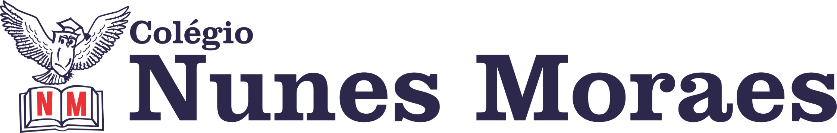 “E HOJE... NÃO TENHA NADA ALÉM DA CERTEZA DE QUE TUDO VAI DAR CERTO.”  Feliz Quinta-Feira!1ª aula: 7:20h às 8:15h – CIÊNCIAS – PROFESSORA: RAFAELLA CHAVES1º passo: Enviar a pós aula: SAS/Investigue – página 30.2º passo: Correção da pós aula: SAS/Investigue – página 30.3º passo: Atividade de sala: SAS/Explore seus conhecimentos - páginas 34 e 35, questões 1 a 5.ESTAREI DISPONÍVEL NO WHATSAPP PARA TIRAR SUAS DÚVIDAS.  4º passo: Enviar para o responsável da sala.5º passo: Atividade pós aula: SAS/Explore seus conhecimentos – página 35, questões 6 e 7.ATENÇÂO: Atividade pós aula deverá ser fotografada e enviada por WhatsApp.Durante a resolução dessas questões a professora R	afaella vai tirar dúvidas no WhatsApp (9.9205-7894)Faça foto das atividades que você realizou e envie para coordenação Islene (9.9150-3684)Essa atividade será pontuada para nota.2ª aula: 8:15h às 9:10h – MATEMÁTICA – PROFESSOR: DENILSON SOUSA 1° passo: Organize-se com seu material, livro de matemática, caderno, caneta, lápis e borracha.  2° passo: Acompanhe a videoaula com o professor Denilson Sousa.  Assista a aula no seguinte link:https://youtu.be/ZBDdEeRm98A(29 min.)3° passo: Copie em seu caderno as questões que o professor Denilson resolveu na videoaula. Resolver o “investigue” P. 37, Q. 1 e 2 Durante a resolução dessas questões o professor Denilson vai tirar dúvidas no grupo de WhatsApp da sala.    Durante a resolução dessas questões o professor Denilson vai tirar dúvidas no WhatsApp (9.9165-2921)Faça foto das atividades que você realizou e envie para coordenação Islene (9.9150-3684)Essa atividade será pontuada para nota.

Intervalo: 9:10h às 9:45h3ª aula: 9:45h às 10:40 h – GEOGRAFIA – PROFESSOR: ALISON ALMEIDA1º passo: Acesse ao Google Meet com o link disponibilizado pelo professor no início da aula.Hoje será apresentação de seminário das equipes: 1, 2, 3 e 4Orientações:- Durante a apresentação de sua equipe as câmeras dos membros das equipes que estão apresentando devem estar ligadas, os microfones só devem ser ligados no momento que você for falar, para evitar ruídos.- A presença conta 0,5 pts por dia. Inclusive para aqueles que não apresentarão seminário e farão atividade extra para compensar a nota. Esta atividade extra só valerá um ponto.- Qualquer dificuldade técnica, de acesso a internet ou outro assunto deve ser comunicado imediatamente ao professor. A falta de comunicação resultará falta na atividade e perca de pontos.Durante a resolução dessas questões o professor Alison vai tirar dúvidas no WhatsApp (9.9107-4898)Faça foto das atividades que você realizou e envie para coordenação Islene (9.9150-3684)Essa atividade será pontuada para nota.4ª aula: 10:40h às 11:35 h – HISTÓRIA – PROFESSORA:  ANDREÂNGELA COSTA1º passo: Enviem as fotos com as resoluções da atividade pós-aula para o número privado da profª Andreângela. (Livro SAS)Questões da(s) página(s) 35 (q.1 e 3) 2º passo: Correção das questões indicadas no 1º passo. Será disponibilizada no grupo do WhatsApp da turma.3º passo: Assistir a vídeo aula. Acesse o link a seguir.https://drive.google.com/file/d/15hiSV9Ucbb0IEOpiLZZEEq9jC9Byk3KR/view?usp=sharingNessa aula serão trabalhadas as questões do livro ATIVIDADES SUPLEMENTARES com as respectivas resoluções. P. 57 a 60 (q. 1,2,3,6,7,9, 11 e 12)Obs: durante o vídeo aula, você deverá realizar a transcrição das respostas trabalhadas durante a mesma para o seu material suplementar. 4º passo: Faça foto das atividades que você realizou e envie para Flay.5º passo: Atividade a ser realizada pós-aula no livro SAS. Questões da(s) página(s) 38 a 40 (q. 1 a 7) Questões objetivas. Durante a resolução dessas questões a professora Andreângela vai tirar dúvidas no WhatsApp (9.9274-3469)Faça foto das atividades que você realizou e envie para coordenação Islene (9.9150-3684)Essa atividade será pontuada para nota.PARABÉNS POR SUA DEDICAÇÃO!